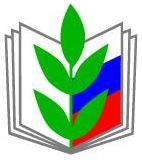 ПРОФСОЮЗ РАБОТНИКОВ НАРОДНОГО ОБРАЗОВАНИЯ И НАУКИ РФ                             (общероссийский профсоюз образования)          КРАСНОДАРСКАЯ КРАЕВАЯ ТЕРРИТОРИАЛЬНАЯ ОРГАНИЗАЦИЯСОЧИНСКАЯ ГОРОДСКАЯ ТЕРРИТОРИАЛЬНАЯ ОРГАНИЗАЦИЯПубличный отчет Сочинской городской организацииПрофсоюза образования и науки за 2015 год.       2015 год проходил под знаком 70–летия Победы советского народа в Великой Отечественной войне и был объявлен Центральным Советом Профсоюза образования «Годом Молодежи».     Основными направлениями в работе городской организации Профсоюза являлись:Организационно-массовая работа.      Городская организация Профсоюза объединяет 172 первичные организации.  Численный состав городской организации7763 члена Профсоюза, что составляет 97,7 % от общего числа работающих (7944 человека).В 2015 году проведено 12 заседаний президиума   комитета городской организации Профсоюза, на которых был рассмотрен 171 вопрос.      Обучение профсоюзного актива осуществлялось в соответствии с Планом обучения профсоюзного актива, утвержденного постановлением президиума комитета городской организации профсоюза от 23.01.2015 года протокол № 3-8.      В марте-апреле была проведена городская проверка по теме «Организационно-массовая работа в первичных профсоюзных организациях» с целью изучения состояния делопроизводства в первичных профорганизациях.  Проверены все первичные профсоюзные организации.      В июне 2015 года на базе СОШ № 82 наша городская организация приняла участие в работе Всероссийского семинара-совещания для председателей городских и районных организаций Профсоюза образования. Для участников семинара были проведены мастер-класс. Опытом работы поделились: Кегеян Т.Д., председатель профсоюзной организации ЦДЮТиЭ, Пузанова Е.Ю., председатель профсоюзной организации МДОБУ № 76, Брыкалина Н.П., председатель профсоюзной организации гимназии № 76, Терзян Г.С., председатель профсоюзной организации ЦДОД «Ступени», коллектив СОШ № 13 (уполномоченный по охране труда Пайлеванян С.Ж.), Лелекова И.А., председатель профсоюзной организации ООШ № 81, Григорян Н.В.,  председатель профсоюзной организации СОШ № 82, Лопина Е.В., директор ООШ № 81, Григорьева Е.В., директор СОШ № 82.      Информация об этом мероприятии размещена на страницах газеты «Мой Профсоюз» (№ 33 от 13.08.15.) в статье «Сильное звено».      В 2015 году мы приняли активное участие во Всероссийской профсоюзной акции по поддержке   Обращения делегатов VII Съезда Профсоюза работников народного образования и науки РФ к депутатам Государственной Думы Федерального Собрания Российской Федерации в связи с необходимостью проведения индексации заработной платы работников бюджетной сферы.  Первичными профсоюзными организациями, входящими в состав нашей городской организации, была направлена 131 телеграмма в адрес Правительства РФ.Комитет городской организации Профсоюза, внимательно отслеживая работу председателей профсоюзных комитетов, как общественную, так и профессиональную, ходатайствовал перед управлением по образованию и науке администрации города Сочи о представлении к награждению Грамотами Министерства образования РФ. В 2015 году Грамотами МО РФ были награждены Новоселова И.А., председатель профсоюзной организации СОШ № 86, Ташкинова М.Н., председатель профсоюзной организации ЦОКО, Пяткова Е.В., председатель профсоюзной организации ДЮСШ № 2, Рекун О.П., председатель профсоюзной организации ДОУ № 45.           По представлению комитета городской организации Профсоюза Грамотами профобъединения были награждены: Чолакян К.Д. – директор МОБУ ДОД ЦДОД «Хоста» г. Сочи, Тлиф Ф.А. – директор МОБУ лицей № 95 г. Сочи;            Грамотой Центрального Совета Профсоюза была награждена Пузанова Е.Ю., председатель профсоюзной организации МДОБУ № 76;          Знаком «За активную работу в профсоюзах Кубани» был награжден Кегеян Т.Д.– заместитель директора, председатель профсоюзной организации МОБУ ДОД ЦДЮТиЭ г. Сочи;Грамотами краевого комитета Профсоюза были награждены: - Бессонова Г.А. -  председатель профсоюзной организации МОБУ СОШ № 83- Исаченко Н.Д. – председатель профсоюзной организации МОБУ ООШ № 99- Цирульникова Н.И. – председатель профсоюзной организации МОБУ лицей № 95- Кегеян А.В. – председатель профсоюзной организации МОБУ ООШ № 97-Ованесьян Г.З.– председатель профсоюзной организации МОБУ СОШ № 77- Погребнова Л.А. - председатель профсоюзной организации МОБУ СОШ № 10- Каринян К.Г. - председатель профсоюзной организации МОБУ лицей № 23- Мазукабзова А.А.- председатель профсоюзной организации НОУ «Школа бизнеса»- Райская В.Ф.- председатель профсоюзной организации МОБУ гимназия № 5- Кешишян Н.Х. - председатель профсоюзной организации МОБУ ООШ № 44- Хажиева А.Ф.- председатель профсоюзной организации МДОБУ № 113- Спиридонова Е.П. - председатель профсоюзной организации МОБУ ООШ № 48-  Путилина С.Н. - председатель профсоюзной организации МДОБУ № 46- Колесникова Т.М. – директор МОБУ СОШ № 83- Баглаева М. Б. – заведующая МДОБУ № 97- Латиева Э.И. - директор МОБУ гимназия № 1- Черткова Е.В. – директор НОУ гимназия «Школа бизнеса»- Немчинова Т.В. - директор МОБУ гимназия № 9 им. Н. Островского- Иваненко А.Н. - заведующая МДОБУ № 45- Зиновьева А.А. - заведующая МДОБУ № 136- Свобода О.В. - заведующая МДОБУ № 110- Карибян Л.А. - директор МОБУ СОШ № 43- Набоких Надежда Павловна – директор МБУ ДО ЦДОД «Ориентир»- Агаджанян А.Ф. – директор МОБУ ДОД ЦДТ- Варкентин Т.Г. – заведующая МДОБУ № 49.     Ежегодно комитет городской организации Профсоюза организует и проводит чествование ветеранов Великой Отечественной войны. В 2015 году, в честь празднования 70-летия Победы, нами были награждены 12 ветеранов Великой Отечественной войны и 24 участника трудового фронта, бывших работников отрасли образования.        В честь празднования Дня учителя состоялось чествование ветеранов    педагогического труда, 215 человек награждены памятными подарками.         Подарочными сертификатами награждены 34 профсоюзных активиста и социальных партнера.      В рамках проведения Года молодежи в 2016 году было проведено:- Анализ состава молодых специалистов (Социальный паспорт молодых педагогов образовательных учреждений города)- Анкетирование молодых специалистов, работающих первые три года в общеобразовательных учреждениях (май 2015 г.)-  Участие молодых специалистов (более 500 человек) в первомайской акции профсоюзов.- Привлекались молодые специалисты к участию в городской и зональной краевой Спартакиаде работников образования.-Привлекались к участию во Всероссийской интернет-акции «Молодые о наставниках». Подготовлено и отправлено шесть эссе на конкурс.- Молодые специалисты привлекались в образовательных учреждениях к чествованию ветеранов Великой Отечественной войны и тружеников тыла.- Принимали участие в городском и краевом конкурсе фотографий об участниках войны.- Молодых специалистов активно привлекали к работе профсоюзных комитетов во многих первичных профсоюзных организациях. - Молодые специалисты участвовали в конкурсах профессионального мастерства. В номинации «Молодой учитель Сочи» награждена бесплатной путевкой в «Рассвет» Забарова Ольга, учитель ООШ №55.- На базе территориальной организации проводились консультации для молодых педагогов. - В коллективных договорах всех образовательных учреждений предусмотрены льготы для молодых специалистов. В том числе выплаты стимулирующего характера в размере от 1,5 до 5 тысяч рублей получают 527 молодых специалистов.- За молодыми специалистами закреплены наставники из числа опытных педагогов. 91 наставник получает стимулирующие выплаты в размере от 500 до 1000 рублей.Правозащитная работа.       Правозащитная деятельность городской организации Профсоюза, как и в предыдущие годы, осуществлялась в отчетном периоде по следующим основным направлениям: - осуществление профсоюзного контроля за соблюдением трудового законодательства во взаимодействии с территориальным сектором по труду; - внесудебная и судебная защита социально-трудовых и иных прав и профессиональных интересов работников образования; - оказание бесплатной юридической помощи по вопросам применения законодательства и консультирование членов Профсоюза и руководителей образовательных учреждений; - участие в коллективно-договорном регулировании социально-трудовых отношений в рамках социального партнерства; - информационно-методическая работа по правовым вопросам; - проведение обучающих семинаров с профактивом.      Вопросы соблюдения трудового законодательства в образовательных учреждениях города Сочи осуществляются внештатным правовым инспектором труда Т.В. Коровиной, штатными работниками, членами президиума комитета городской организации Профсоюза. Вопросы, касающиеся деятельности комитета городской организации Профсоюза по правозащитной работе, рассматривались на заседаниях президиума комитета городской организации Профсоюза в течение всего периода:      За отчетный период в ходе проведения краевой профсоюзной тематической проверки по соблюдению трудового законодательства в образовательных учреждениях проверено 10 учреждений города. Проверка проводилась совместно со специалистами финансово-экономического отдела, ревизионного отдела управления по образованию и науке администрации города Сочи по теме «Соблюдение трудового законодательства при определении педагогической нагрузки педагогических работников образовательных учреждений города». Проверка была проведена с целью выявления, предупреждения и устранения нарушений трудового законодательства и иных нормативных правовых актов, содержащих нормы трудового права, регулирующих вопросы, связанные с установлением и изменением учебной нагрузки учителей.В ходе проверки были проверены образовательные учреждения: СОШ № 75, 78, 87, 53, 29, 67, 12, гимназия № 15, 5, лицей № 3.      Городская проверка по теме «О проведении внеплановой проверки в образовательных учреждениях по начислению и выплате заработной платы работникам образовательных учреждений за период 2014-2015 года» была проведена внеплановая проверка в 168 образовательных учреждениях города в период с 19 февраля по 11 марта 2015 года.   Во время проведения проверки были рассмотрены следующие вопросы по начислению и выплате заработной платы:- наличие справок об отсутствии судимости у всех работников;- наличие приказа о назначении ответственных лиц при обмене электронными документами;- соответствие фактических пользователей электронно-цифровой подписью со списком уполномоченных лиц, имеющих право электронной подписи, соблюдение правил хранения и безопасности использования электронно-цифровой подписи;- соответствие записей в трудовых книжках работников заключенным трудовым договорам и спискам на выплату заработной платы;- соответствие начисленной и перечисленной заработной платы на лицевые счета работников.      Председатель городской организации Профсоюза принимал участие в комплексных проверках, проводимых контрольно-ревизионным отделом управления по образованию и науки администрации города Сочи.     По обращению профсоюзного комитета СОШ № 87, нами была инициирована проверка в образовательном учреждении по факту незаконного уменьшения заработной платы работникам, несоблюдения распределения в процентном отношении фонда стимулирующих выплат между педагогами и административным персоналом. В ходе проверки был выявлен ряд серьезных нарушений. Директор учреждения, по представлению, поданному на имя начальника управления по образованию и науке администрации города Сочи, был уволен.       Комплексные проверки за истекший период 2015 года были проведены в 7 образовательных учреждениях города.     С участием внештатного правового инспектора труда, специалистов контрольно-ревизионного отдела, председателя городской организации Профсоюза в 2015 году рассмотрено 9 письменных жалоб работников (ЦДЮТиЭ, гимназия № 95, гимназия № 15, СОШ № 75, СОШ № 48, ДОУ № 41, ДОУ № 35, СОШ № 7, ДОУ № 52) по вопросам начисления заработной платы, установления учебной нагрузки, перевода с одной должности на другую без согласия работника, установления базовых окладов, привлечения к выполнению работ, не входящих в круг должностных обязанностей и др.). При этом требования работников удовлетворены в всех случаях.     После обращения работников СОШ № 57 и СОШ № 29 (сельские школы) по вопросам невыплаты коммунальных платежей за период 2014 года в СОШ № 57 и 2015 года в СОШ № 29 нами была проведена разъяснительная работа с руководителями вышеперечисленных учреждений. Долги по коммунальным платежам работникам ликвидированы.     Правовая помощь в течение года была оказана 113 членам Профсоюза. Внештатным правовым инспектором труда Коровиной Т.В. было подготовлено 20 исковых заявлений работникам о признании права на досрочную трудовую пенсию по старости. Все иски удовлетворены в пользу истцов.    В результате всех форм правозащитной работы профорганов города члены Профсоюза дополнительно получили в 2015 году 2,146 млн. рублей. Социальное партнерство.Регулирование социально-трудовых отношений в сфере образования г. Сочи и связанных с ними экономических отношений реализуется сторонами Соглашения: управлением по образованию и науке администрации г. Сочи и городской организацией Профсоюза через систему социального партнерства и направлено на выполнение обязательств отраслевого Соглашения. Последовательная работа комитета городской организации Профсоюза с управлением по образованию и науке администрации города Сочи, руководителями образовательных учреждений на основе городского отраслевого Соглашения и 172 коллективных договоров позволила обеспечить 100% охват прав работников отрасли коллективно-договорным регулированием.Развитие системы социального партнерства в 2015 году способствовало решению многих социально-трудовых вопросов и интересов работников отрасли.	В соответствии с финансовым обеспечением выполнения муниципального задания бюджетной сметы, финансирование образовательных учреждений осуществлялось в полном объеме.Средняя заработная плата работников образовательных учреждений по итогам 2015 года составила 24 237 рублей (по итогам 2014 года – 22788 рублей). Выполнены целевые значения показателей размера заработной платы педагогических работников, установленные Программой поэтапного совершенствования системы оплаты труда. Заработная плата педагогов по итогам 2015 года составила 28 846 рублей. Совместная работа в рамках социального партнерства позволила добиться того, что задержек с выплатой заработной платы, отпускных не было.Произведены расчеты с педагогическими работниками, проживающими и работающими в сельской местности по оплате жилья, отопления и освещения (309 человек).В конкурсе на получение денежного поощрения лучшими учителями за высокое профессиональное мастерство и значительный вклад в развитие образования в рамках реализации приоритетного национального проекта «Образование» приняли участие 23 учителя. По результатам общественной экспертизы, в которой активное участие принимали представители краевой организации Профсоюза, 2 учителя награждены премиями Президента РФ, 3 учителя – премиями Губернатора администрации Краснодарского края.В отчетный период проведена аттестация 859 педагогических работников: на соответствие занимаемой должности –495 человек, на 1 категорию -200 человек, на высшую категорию–164 человека. Выполнены обязательства Соглашения по сохранению доплат по упрощению процедуры аттестации 61 педагогическим работникам, награжденным государственными, ведомственными наградами, участникам краевого этапа конкурсов профессионального мастерства. В 2015 году для 1838 педагогическим работникам сохранены выплаты за выполнение функций классного руководства за счет средств государственного стандарта.Комитет городской организации Профсоюза уделял особое внимание контролю за формированием и использованием стимулирующего фонда оплаты труда в образовательных учреждениях. В среднем стимулирующий фонд по отрасли в городе составил 35%, что значительно выше краевых показателей.С января 2013 года производятся выплаты стимулирующего характера в размере 3 тысяч рублей определенным категориям работников из краевого бюджета (работники общеобразовательных и дошкольных учреждений - 6194 человека), меры социальной поддержки (педагоги дошкольных учреждений) – 1532 человека, за счет средств муниципального бюджета (работники учреждений дополнительного образования) – 459 человек.Последовательная работа по внесению дополнительных обязательств в коллективные договоры способствовала установлению выплат стимулирующего характера наставникам (91 человек) из числа высококвалифицированных педагогов в размере от 500 до 1000 рублей. В педагогическом сообществе активно выявлялись и поощрялись лидеры в области образования.  Управлением по образованию и науке и комитетом городской организации Профсоюза были проведены конкурсы профессионального мастерства: «Директор года», «Учитель года», «Педагог-психолог года», «Воспитатель года», «Сердце отдаю детям», «Самый классный классный» и другие. Победители муниципальных конкурсов (17 человек) награждены бесплатными путевками в ЦОРО «Рассвет».Сторонами социального партнерства продолжалась работа по совершенствованию форм и методов деятельности, способствующих соблюдению законодательства в области образования. Выполнялись обязательства отраслевого Соглашения по участию специалистов управления по образованию и науке в проведении профсоюзных проверок. В 2015 году были проведены проверки по темам:- «Начисление и выплаченные суммы заработной платы работникам образовательных учреждений». Проверено 165 образовательных учреждений.- «Соблюдение трудового законодательства при определении учебной нагрузки педагогических работников в образовательных учреждениях в 2015 году». Проверено 10 учреждений.     Социальными партнерами последовательно проводилась работа по внесению дополнений в форму расчетного листка работников сведений о перечислении взносов на обязательное пенсионное и медицинское страхование. Эта работа еще не окончена.Выполнялись положения отраслевого Соглашения по учету мнения Профсоюза при разработке и принятии нормативных правовых актов, затрагивающих социально-трудовые, экономические права и профессиональные интересы работников. Были учтены предложения комитета городской организации Профсоюза по внесению изменений в городское Положение об оплате труда руководителей образовательных учреждений в части установления стимулирующих выплат. Ежеквартально председателем городской организации Профсоюза согласовывается протокол заседания комиссии по распределению выплат стимулирующего характера руководителям образовательных учреждений.С комитетом городской организации Профсоюза были согласованы 43 кандидатуры работников образовательных учреждений, представляемые к награждению нагрудными знаками, почетными званиями.  4 человека из представляемых – председатели первичных профсоюзных организаций – по рекомендации комитета городской организации Профсоюза.Работа по охране труда.     Большое внимание комитет городской организации Профсоюза уделяет организации обучения нормам охраны труда.  Шестой год организовывается и проводится (дважды в год) обучение руководителей учреждений, ответственных за работу по охране труда, уполномоченных по охране труда, учителей на базе учебного центра АОО «Северо - Кавказская межотраслевая академия труда». В 2015 году было обучено 178 человек. В образовательных учреждениях города насчитывается 6121 рабочее место. В 2015 году специальная оценка условий труда проведена на 1317 рабочих местах. Аттестовано в общей сложности – 5762 рабочих мест, что составляет 94 % от общего числа рабочих мест. Комитетом городской организации Профсоюза проводится мониторинг по вопросу проведения специальной оценки условий труда в образовательных учреждениях города.Все категории работников, занятые на работе с вредными и опасными условиями труда, имеют доплаты в размере до 12%. Отдельные категории работников имеют дополнительные дни к отпуску, на основании проведенной ранее аттестации рабочих мест по условиям труда, что предусматривается условиями коллективных договоров учреждений.Значительно улучшилась работа по использованию 20% сумм страховых взносов ФСС на предупредительные меры по охране труда. Если в 2014 год всего шесть образовательных учреждений воспользовались возможностью вернуть свои средства в размере 70968 руб. 96 коп, то в 2015 году уже 87 образовательных учреждений воспользовались данной возможностью на общую сумму 988 750 руб. Из них: 30 общеобразовательных учреждений использовали 547 044 руб.; 44 дошкольных образовательных учреждения - 336 209 руб.; 9 учреждений дополнительного образования - 54 495 руб.; 4 сетевых центра - 51 002 руб.Осуществляется постоянный общественный контроль за организацией обеспечения по установленным нормам спецодеждой, спецобувью и другими СИЗ различных категорий работников образования. Городская организация приняла участие в краевой проверке. Было проверено 143 образовательных учреждения. Итоги проверки показали, что во всех учреждениях выполняются нормы выдачи средств индивидуальной защиты. Работники на 97,9 % обеспечены средствами индивидуальной защиты и смывающими средствами. Ежегодно проводятся Всемирные Дни охраны труда, в 2015 году он проходил под девизом «Вместе повысим культуру профилактики в охране труда». Каждый последний четверг месяца в образовательных учреждениях проводятся дни охраны труда. В апреле 2015 года более полутора тысяч наших членов Профсоюза приняло участие в работе I Всероссийской недели по охране труда.Социальная поддержка работников отрасли.Городская организация Профсоюза взаимодействует с отраслевым пенсионным фондом «Образование и наука». Заключено 238 договоров об обязательном пенсионном страховании.Кредитный потребительский кооператив «Кредитно-сберегательный союз работников образования и науки», в состав которого входит 135 членов Профсоюза городской организации, предоставил в 2015 году 43 работникам образовательных учреждений города заем на сумму 2 000 060 рублей.  За отчетный период различными формами оздоровления и отдыха охвачено более трех тысяч членов Профсоюза, так  в Центре отдыха работников образования края «Рассвет» за отчетный период   отдохнули 27человек, из них по бесплатным профсоюзным путевкам 17 человек (победители конкурсов профессионального мастерства).По инициативе городской организации заключены договоры с предприятиями санаторно-оздоровительного комплекса г. Сочи (пансионат «Спутник», «Весна», «Знание», «МОСЭНЕРГО», санаторий «Белые ночи», «Тихий Дон») на предоставление льготных скидок для членов Профсоюза. Предлагаемыми льготами воспользовались более 289 работников.589 работников отрасли прошли оздоровление на базах сочинских здравниц, санаториев Кавказских Минеральных вод в ЦОРО «Рассвет» и пансионате «Учитель».В течение всего года членам Профсоюза оказывалась материальная помощь:- в связи со стихийным бедствием в июне 2015 года (75 человек на 930 000 рублей)- членам Профсоюза, воспитывающим детей-инвалидов (4 человека по 25000 рублей каждому)- членам Профсоюза в связи с материальными затруднениями была оказана материальная помощь на сумму 1 847 000 рублей.В течение года были проводились крупные городские профсоюзные спортивные мероприятия:    В марте 2015 года, совместно с администрацией МОБУ ДОД ДЮСШ № 10 (руководитель Бурьян К.В.), была организована и проведена на базе МОБУ гимназии № 1 Спартакиада членов Профсоюза, работников образовательных учреждений города Сочи. Приняли участие 17 команд, более 150 участников. Достойную победу одержала команда МДОБУ детского сада № 120 (председатель первичной профсоюзной организации Назарова В.В.).   В апреле 2015 года городская команда приняла участие в зональной Спартакиаде, проходившей в г. Крымске, где заняла почетное II общекомандное место.       В октябре 2015 года был проведен, совместно с МОБУ ДОД ЦДЮТиЭ (руководитель Искаков Р.Р.) туристский слет, в котором приняли участие 12 команд образовательных учреждений города. Информационная работа.         Большое внимание уделялось информированию членов городской организации о работе комитета и вышестоящих профорганов через сайт СГТО Профсоюза, на совещаниях и семинарах, проводимых для председателей первичных профсоюзных организаций.        Все первичные профсоюзные организации подписаны на газеты «Мой Профсоюз» и «Человек труда».     Информационные и методические материалы размещаются на сайте СГТО Профсоюза. Сайтом пользуются не только члены профсоюзного актива, но и руководители образовательных учреждений, рядовые члены Профсоюза.     В отчетный период проводились городские и краевые конкурсы, направленные на улучшение функционирования первичных профсоюзных организаций:- городской конкурс «На лучшую профсоюзную страницу на сайте образовательного учреждения».1 место присуждено МОБУ НОШ № 80 (председатель профсоюзной организации Челокьян Г.В. награждена премией в размере 5000 руб.)2 место присуждено МДОБУ № 63 (председатель профсоюзной организации Зиновьева Т.В. награждена премией в размере 3000 руб.)3 место разделили МДОБУ № 76 (председатель профсоюзной организации Пузанова Е.Ю. награждена премией в размере 2000 руб.) и МОБУ ДОД ДЮСШ № 8 (председатель профсоюзной организации Васильченко Т.Е. награждена премией в размере 2000 руб.)4 место присуждено МДОБУ № 139 (председатель профсоюзного комитета Борчан К.Х., награждена премией в размере 1000 руб.) и МДОБУ № 93 (председатель профсоюзной организации Микалаускас С.Ф., награждена премией в размере 1000 руб.).      - краевой конкурс «Лучший коллективный договор образовательного учреждения Краснодарского края».       03 ноября 2015 года состоялся финал краевого конкурса «Лучший коллективный договор образовательного учреждения Краснодарского края».Наша городская организация была представлена первичной профсоюзной организацией МОБУ ДОД ЦДЮТиЭ (директор – Искаков Р.Р., председатель первичной профсоюзной организации – Кегеян Т.Д.). Почетное II место. Премия 25 тысяч рублей каждому.- Всероссийский конкурс «Спешите делать добро!» среди первичных профсоюзных организаций.Победителем конкурса стала председатель профсоюзного комитета МОБУ ООШ № 44 Кешищян Н. Х. Награждена премией в размере 10000 рублей.                         
